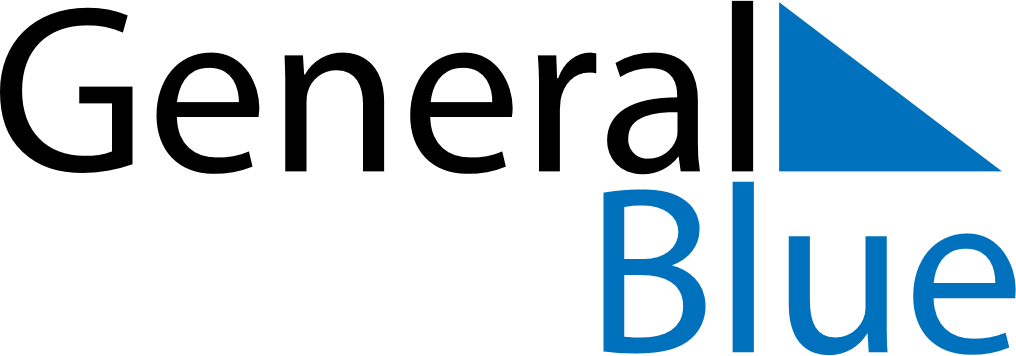 May 2027May 2027May 2027May 2027AndorraAndorraAndorraMondayTuesdayWednesdayThursdayFridaySaturdaySaturdaySunday112Labour DayLabour Day345678891011121314151516Pentecost1718192021222223Whit Monday242526272829293031